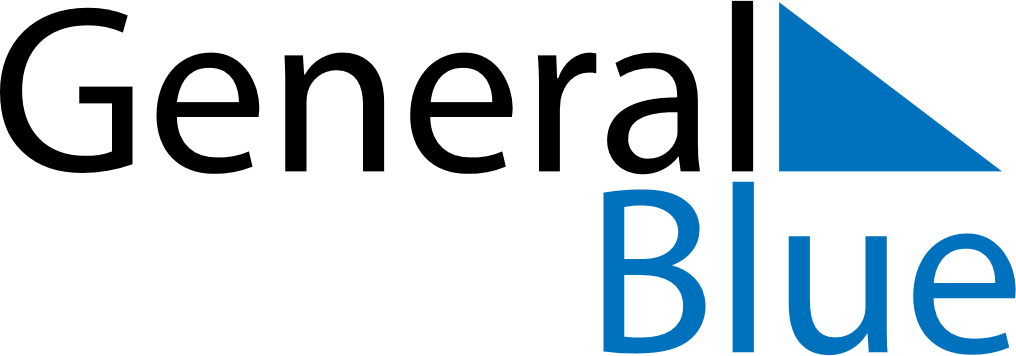 September 2019September 2019September 2019September 2019Cabo VerdeCabo VerdeCabo VerdeSundayMondayTuesdayWednesdayThursdayFridayFridaySaturday1234566789101112131314National Day151617181920202122232425262727282930